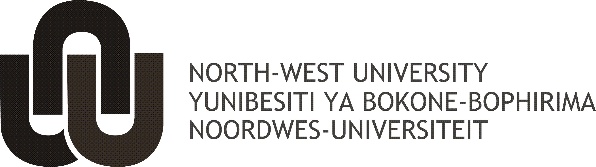 Transport Authorization, Liability Release and Indemnity FormI, the undersigned, am a passenger and/or the parent or legal guardian of one or more minor or disabled passengers, and I execute this release voluntarily to bind myself as a passenger and/or to bind all minor or disabled passengers of whom I am the parent or legal guardian (along with myself, all of the foregoing are referred to herein collectively as the “Passenger”).The Passenger understands that NWU (referred to herein collectively with its parent, subsidiaries, divisions and affiliates as “NWU”) has arranged one or more transports, free of charge, for the Passenger’s convenience in obtaining, assisting with, or returning from medical treatment or diagnosis, or for other compelling humanitarian needs and transports of compassion as are determined suitable for NWU missions (the “Transportation”). The Passenger understands that the driver, operators, owners and lessors of the vehicles in which the Passenger will ride (all of the foregoing are referred to herein collectively as the “Authorized drivers”) are volunteering their services, time, skills, vehicles, and other related costs and expenses for the Transportation, and that they are not reimbursed for their costs, expenses, or services. As such, the Passenger understands that NWU and the Authorized drivers, and the other Released Parties (as defined below), are relying on the Passenger’s release for their agreement to provide the Transportation. The Passenger also acknowledges that the Passenger is riding in the vehicles voluntarily of Passenger’s own free will and desire.In consideration of the furnishing of the Transportation, services, time, skills, vehicles, and other related costs and expenses being arranged and provided, the Passenger hereby agrees to forever release, discharge, indemnify, defend and hold harmless the Authorized drivers, NWU, and each of their respective divisions, parents, subsidiaries, wings, member organizations, affiliates, chapters, officers, directors, agents, employees, authorized drivers, insurers, heirs, assigns and successors in interest, and any and all entities who referred me to NWU (all of the foregoing are referred to herein collectively with the Authorized drivers and NWU as the “Released Parties”), from any and all claims, demands, liability (under South African Law), fees, expenses, and costs of any kind whatsoever, including attorneys’ fees, that the Passenger may have or claim to have on account of or in any way related to or, directly or indirectly, arising from the proposed or actual Transportation, the cancellation or delay of the Transportation, and/or the failure to provide initial or return Transportation of the Passenger. The Passenger further agrees not to sue on any claim, or instigate any action, related to or arising out of the Transportation.The Passenger’s release specifically includes, but is not limited to, any and all alleged or actual intentional and negligent acts, errors, and omissions of any of the Released Parties. In addition to any form of economic damages, costs and expenses, this release also specifically covers any and all injuries, deaths, and conditions of health, whether or not immediately apparent, following, arising out of or related in any manner to the Transportation, or which may at any time thereafter develop.As evidenced by the signature below, the Passenger regards the Transportation, services, time, skills, vehicles, and other related costs and expenses being furnished to the Passenger by the Released Parties as significant, material, and valuable consideration in exchange for this release, and the Passenger values this consideration as a significant, material factor in the Passenger’s well-being and physical prosperity. The Passenger has read and fully understands this release. The Passenger has talked with a mission coordinator or other persons associated with NWU about questions concerning the Transportation. In connection with any portion of this release that the Passenger did not understand, the Passenger understands that the Passenger had, and continues to have, the right to obtain legal advice from an attorney of the Passenger’s choice and that the Passenger has been encouraged to seek such legal advice.This release shall be binding upon the Passenger, the Passenger’s parents and/or guardians, and the Passenger’s heirs, assigns and successors in interest. This release may be enforced by any of the Released Parties, each of whom individually, along with their respective heirs, successors and assigns, is a third party beneficiary of this release. The Passenger acknowledges that this release shall be governed and interpreted by the laws of the Republic of South Africa.Full names as per Identity document/Passport:Full names as per Identity document/Passport:Full names as per Identity document/Passport:with residential address beingwith residential address beingSIGNED ATON THISDAY OF2016SIGNATURE OF PASSENGER: